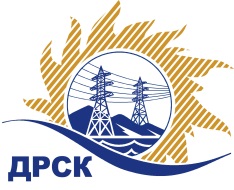 Акционерное Общество«Дальневосточная распределительная сетевая  компания»ПРОТОКОЛ № 200/МР-РЗакупочной комиссии по рассмотрению заявок открытого электронного запроса предложений на право заключения договора на выполнение работ «Запасные части для автомобилей с бензиновыми двигателями» для нужд филиала «ХЭС» (закупка № 138 раздел 1.1. ГКПЗ 2017)ПРИСУТСТВОВАЛИ: члены постоянно действующей Закупочной комиссии АО «ДРСК»  2-го уровня.ВОПРОСЫ, ВЫНОСИМЫЕ НА РАССМОТРЕНИЕ ЗАКУПОЧНОЙ КОМИССИИ: О  рассмотрении результатов оценки заявок Участников.О признании заявок соответствующими условиям запроса предложений.О предварительной ранжировке заявок.О проведении переторжки.РЕШИЛИ:По вопросу № 1Признать объем полученной информации достаточным для принятия решения.Утвердить цены, полученные на процедуре вскрытия конвертов с предложениями участников открытого запроса предложений.По вопросу № 2Признать заявки ООО "ЧЕЛЯБАГРОСНАБ" (454081, г. Челябинск, ул. Артиллерийская, д. 102), ИП Девятко А. В. (680000, Хабаровский край, г. Хабаровск, ул. Воронежская, д. 144), ООО "ГК АВТОТЕХКОНТРАКТ" (115191, Россия, г. Москва, ул. Рощинская 2-я, д. 4, оф. 6), ООО "ТехЧасть" (680009, Россия, Хабаровский край, г. Хабаровск, пр-кт 60 лет Октября, д. 223), ООО "АВТО-АЛЬЯНС" (107078, Россия, г. Москва, ул. Новая Басманная, д. 14, стр. 2, пом. 40) соответствующими условиям закупки.По вопросу № 3Утвердить предварительную ранжировку предложений Участников:По вопросу № 4Провести переторжку. Допустить к участию в переторжке предложения следующих участников: ООО "ЧЕЛЯБАГРОСНАБ" (454081, г. Челябинск, ул. Артиллерийская, д. 102), ИП Девятко А. В. (680000, Хабаровский край, г. Хабаровск, ул. Воронежская, д. 144), ООО "ГК АВТОТЕХКОНТРАКТ" (115191, Россия, г. Москва, ул. Рощинская 2-я, д. 4, оф. 6), ООО "ТехЧасть" (680009, Россия, Хабаровский край, г. Хабаровск, пр-кт 60 лет Октября, д. 223), ООО "АВТО-АЛЬЯНС" (107078, Россия, г. Москва, ул. Новая Басманная, д.14,стр.2,пом. 40).  Определить форму переторжки: заочная.Назначить переторжку на 16.02.2017 в 16:00 час. (благовещенского времени).Место проведения переторжки: электронная торговая площадка www.b2b-energo.ru  Ответственному секретарю Закупочной комиссии уведомить участников, приглашенных к участию в переторжке, о принятом комиссией решенииОтветственный секретарь Закупочной комиссии  2 уровня АО «ДРСК»                                                  ____________________       М.Г.ЕлисееваЧувашова О.В.(416-2) 397-242г. Благовещенск«14» февраля 2017№Наименование участника и его адресПредмет заявки на участие в запросе предложений1ООО "ЧЕЛЯБАГРОСНАБ" (454081, г. Челябинск, ул. Артиллерийская, д. 102)Заявка: подана 11.01.2017 в 08:32
Цена: 7 700 000,00 руб. (цена без НДС: 6 525 423,73 руб.)2ИП Девятко А. В. (680000, Хабаровский край, г. Хабаровск, ул. Воронежская, д. 144)Заявка: подана 11.01.2017 в 06:50
Цена: 6 540 000,00 руб. (НДС не облагается)3ООО "ГК АВТОТЕХКОНТРАКТ" (115191, Россия, г. Москва, ул. Рощинская 2-я, д. 4, оф. 6)Заявка: подана 10.01.2017 в 19:43
Цена: 7 717 844,00 руб. (цена без НДС: 6 540 545,76 руб.)4ООО "ТехЧасть" (680009, Россия, Хабаровский край, г. Хабаровск, пр-кт 60 лет Октября, д. 223)Заявка: подана 11.01.2017 в 08:52
Цена: 7 850 000,00 руб. (цена без НДС: 6 652 542,37 руб.)5ООО "АВТО-АЛЬЯНС" (107078, Россия, г. Москва, ул. Новая Басманная, д. 14, стр. 2, пом. 40)Заявка, подана 10.01.2017 в 17:58
Цена: 7 923 689,38 руб. (цена без НДС: 6 714 991,00 руб.)Место в предварительной ранжировкеНаименование участника и его адресЦена заявки  на участие в закупке, руб.Балл по неценовой предпочтительности1 местоООО "ЧЕЛЯБАГРОСНАБ" (454081, г. Челябинск, ул. Артиллерийская, д. 102)7 700 000,00 руб. (цена без НДС: 6 525 423,73 руб.)4,602 местоООО "АВТО-АЛЬЯНС" (107078, Россия, г. Москва, ул. Новая Басманная, д. 14, стр. 2, пом. 40)7 923 689,38 руб. (цена без НДС: 6 714 991,00 руб.)4,603 местоИП Девятко А. В. (680000, Хабаровский край, г. Хабаровск, ул. Воронежская, д. 144)6 540 000,00 руб. (НДС не облагается)0,604 местоООО "ГК АВТОТЕХКОНТРАКТ" (115191, Россия, г. Москва, ул. Рощинская 2-я, д. 4, оф. 6)7 717 844,00 руб. (цена без НДС: 6 540 545,76 руб.)0,605 местоООО "ТехЧасть" (680009, Россия, Хабаровский край, г. Хабаровск, пр-кт 60 лет Октября, д. 223)7 850 000,00 руб. (цена без НДС: 6 652 542,37 руб.)0,60